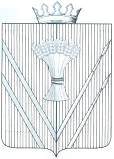 АДМИНИСТРАЦИЯВЕРЕЩАГИНСКОГО МУНИЦИПАЛЬНОГО РАЙОНАПОСТАНОВЛЕНИЕ18.05.2016                                                                                                          № 250О внесении изменений в Порядок предоставления муниципальным бюджетным и автономным учреждениям субсидий на финансовое обеспечение выполнения ими муниципального задания из бюджета МО «Верещагинский муниципальный район»В целях актуализации нормативной правовой базы, в соответствии с пунктом 1 статьи 78.1 Бюджетного кодекса Российской Федерации, руководствуясь частями 1, 2 статьи 56 Устава МО «Верещагинский муниципальный район», администрация Верещагинского муниципального района ПОСТАНОВЛЯЕТ:Внести в Порядок предоставления муниципальным бюджетным и автономным учреждениям субсидий на финансовое обеспечение выполнения ими муниципального задания из бюджета МО «Верещагинский муниципальный район», утвержденный постановлением администрации Верещагинского муниципального района от 22.05.2014г. №320, следующие изменения:1. абзацы 1, 2 пункта 2.1 изложить в следующей редакции:«2.1. Финансовое обеспечение выполнения муниципального задания на оказание бюджетными и автономными учреждениями муниципальных услуг (выполнение работ) осуществляется в соответствии с порядком формирования и финансового обеспечения выполнения муниципального задания на оказание муниципальных услуг (выполнение работ), утвержденным постановлением администрации Верещагинского муниципального района (далее – Порядок формирования муниципального задания).Субсидии на выполнение муниципального задания рассчитываются учредителем на основании порядка определения нормативных затрат на оказание муниципальных услуг, порядка определения затрат на выполнение работ, утверждаемых постановлениями администрации Верещагинского муниципального района.»;2. пункт 3.2 дополнить абзацем следующего содержания:«Субсидии на выполнение муниципального задания расходуются в соответствии с действующим законодательством Российской Федерации, нормативными правовыми актами Пермского края, правовыми актами МО «Верещагинский муниципальный район», муниципальным заданием.»;3. раздел IV изложить в следующей редакции:«IV. Порядок возврата субсидий на выполнение муниципального задания4.1. Не использованные в текущем финансовом году остатки средств субсидий на выполнение муниципального задания при достижении бюджетным (автономным) учреждением показателей муниципального задания на оказание муниципальных услуг (выполнение работ), характеризующих объем муниципальной услуги (работы), используются в очередном финансовом году в соответствии с планом финансово-хозяйственной деятельности бюджетного и автономного учреждения для достижения целей, ради которых это учреждение создано.4.2. При невыполнении муниципального задания по итогам финансового года средства субсидий подлежат возврату в бюджет МО «Верещагинский муниципальный район» в сумме пропорционально объему невыполненного муниципального задания. Возврат осуществляется бюджетным (автономным) учреждением не позднее 1 марта очередного финансового года. 4.3. При установлении учредителем, управлением финансов администрации Верещагинского муниципального района нецелевого использования бюджетными и автономными учреждениями предоставленных субсидий на выполнение муниципального задания, использования субсидий на выполнение муниципального задания с нарушением бюджетного законодательства Российской Федерации и иных нормативных правовых актов, регулирующих бюджетные правоотношения, данные средства подлежат возврату в бюджет МО «Верещагинский муниципальный район» бюджетными и автономными учреждениями в сроки, установленные указанными органами.В случае если бюджетными и автономными учреждениями не осуществлен возврат в срок, установленный абзацем первым настоящего пункта, указанные средства подлежат взысканию в бюджет МО «Верещагинский муниципальный район» учредителем в соответствии с законодательством Российской Федерации.»;4. в пункте 5.1 после слов «муниципальной услуге» добавить «(работе)»;5. пункт 5.3 изложить в следующей редакции:«5.3. Контроль за целевым использованием субсидий на выполнение муниципального задания, остатков средств субсидий на выполнение муниципального задания согласно пункту 4.1 настоящего порядка осуществляет учредитель, управление финансов администрации Верещагинского муниципального района.Контроль за осуществлением возврата средств субсидий на выполнение муниципального задания бюджетными (автономными) учреждениями в бюджет МО «Верещагинский муниципальный район» согласно пунктам 4.2, 4.3 настоящего порядка осуществляет учредитель.»;6. в приложении:6.1. дополнить пунктом 2.3.1.1 следующего содержания:«2.3.1.1. расходовать средства субсидии на выполнение муниципального задания в соответствии с действующим законодательством Российской Федерации, нормативными правовыми актами Пермского края, правовыми актами МО «Верещагинский муниципальный район», муниципальным заданием;»;6.2. в пункте 2.3.5.1:6.2.1. слова «или не соответствует качеству услуг, определенному в муниципальном задании,» исключить;6.2.2. слова «до окончания текущего финансового года» заменить на «не позднее 1 марта очередного финансового года»;6.3. пункт 2.3.5.2 изложить в следующей редакции:«2.3.5.2. нецелевого использования субсидий на выполнение муниципального задания, использования субсидий на выполнение муниципального задания с нарушением бюджетного законодательства Российской Федерации и иных нормативных правовых актов, регулирующих бюджетные правоотношения, установленных учредителем, управлением финансов администрации Верещагинского муниципального района, в сроки, установленные указанными органами.»;6.4. раздел III изложить в следующей редакции:«III. Порядок использования остатков, возврата средств субсидий на выполнение муниципального задания3.1. Не использованные в текущем финансовом году остатки средств субсидий на выполнение муниципального задания при достижении учреждением показателей муниципального задания на оказание муниципальных услуг (выполнение работ), характеризующих объем муниципальной услуги (работы), используются в очередном финансовом году в соответствии с планом финансово-хозяйственной деятельности учреждения для достижения целей, ради которых это учреждение создано.3.2. При невыполнении муниципального задания по итогам финансового года средства субсидий на выполнение муниципального задания подлежат возврату в бюджет МО «Верещагинский муниципальный район» в сумме пропорционально объему невыполненного муниципального задания. Возврат осуществляется учреждением не позднее 1 марта очередного финансового года. 3.3. При установлении учредителем, управлением финансов администрации Верещагинского муниципального района нецелевого использования учреждениями предоставленных субсидий на выполнение муниципального задания, использования субсидий на выполнение муниципального задания с нарушением бюджетного законодательства Российской Федерации и иных нормативных правовых актов, регулирующих бюджетные правоотношения, данные средства подлежат возврату в бюджет МО «Верещагинский муниципальный район» учреждениями в сроки, установленные указанными органами.В случае если учреждениями не осуществлен возврат в срок, установленный абзацем первым настоящего пункта, указанные средства подлежат взысканию в бюджет МО «Верещагинский муниципальный район» учредителем в соответствии с законодательством Российской Федерации.».Глава муниципального района -глава администрации Верещагинскогомуниципального района	          С.В.Кондратьев